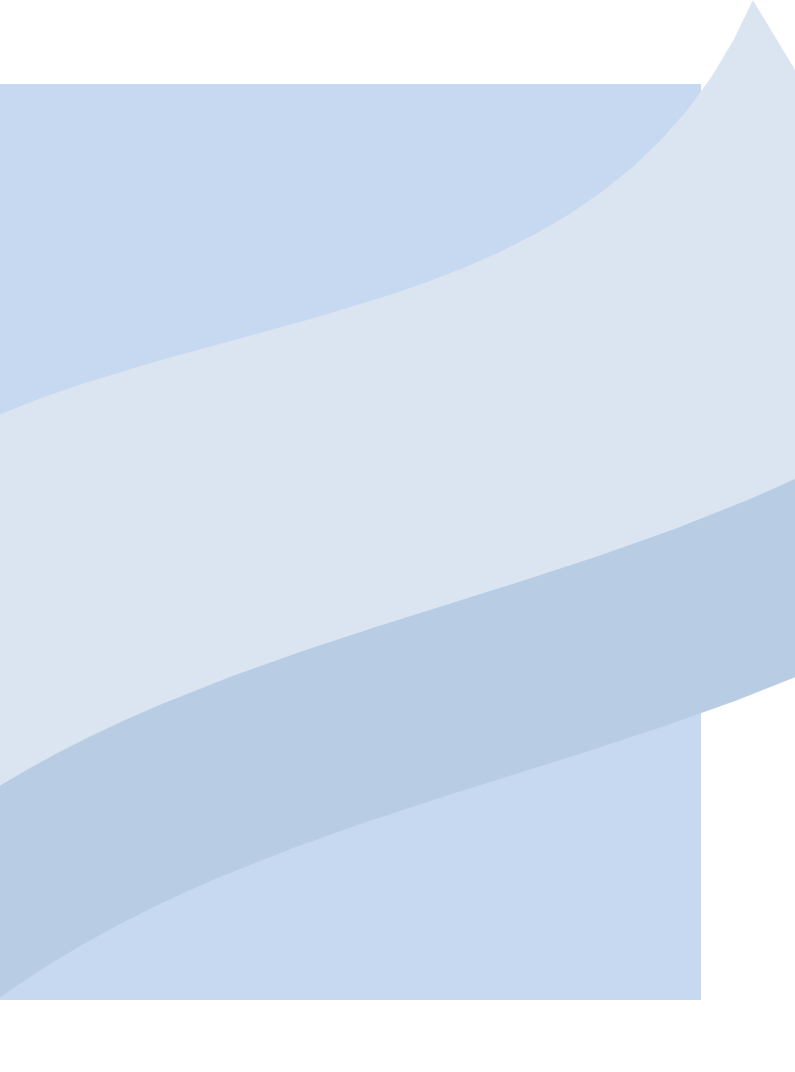 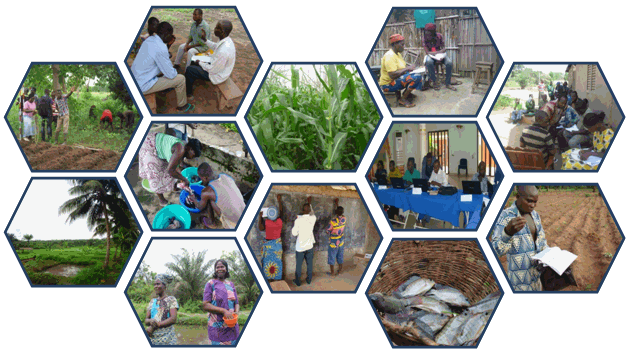 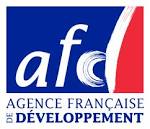 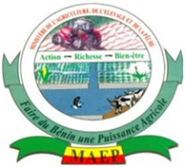 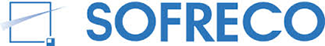 TABLE DES MATIERESTABLE DES MATIERES	11.	PRESENTATION DE L’OUTIL	22.	PRESENTATION DES MATRICES OU AXES, DES INDICATEURS ET DES SCORES	32.1.	RECONNAISSANCE JURIDIQUE ET REPRESENTATIVITE	32.2.	STRUCTURATION, ORGANISATION ADMINISTRATIVE ET FONCTIONNEMENT DES ORGANES	52.3.	PLANIFICATION, EXECUTION, SUIVI ET EVALUATION DES ACTIVITES	72.4.	GESTION DES RESSOURCES FINANCIERES ET MATERIELLES	92.5.	SERVICES RENDUS AUX MEMBRES	112.6.	RELATIONS ET LIENS AVEC L’ENVIRONNEMENT (LES AUTRES ACTEURS)	132.7.	GENRE	15PRESENTATION DE L’OUTIL Ce questionnaire d’évaluation est un outil d’analyse des capacités des OP faîtières. Il a pour but d’apprécier les niveaux de performance des OP prestataires afin de recentrer les types d’appui à leur apporter.A l’aide de cet outil, les performances des deux OP prestataires partenaires sont analysées selon 7 axes. Ces axes sont classés selon l’ordre suivant :Structuration et Représentativité ;Organisation administrative et fonctionnement des organes ;Planification, exécution et suivi-évaluation des activités ;Gestion des ressources financières et matérielles ;Services rendus aux membres ;Relation avec l’environnement (les autres acteurs) ;Approche genre.Pour chaque axe, quatre (4) indicateurs ont été identifiés et formulés sous forme de résultats atteints ou à atteindre. Plusieurs questions sont alors posées pour vérifier le résultat atteint par l’organisation. Les indicateurs sont ensuite divisés en quatre (04) niveaux d’appréciation. Le niveau 1 est la capacité la plus basse et le niveau 4 est la capacité la plus élevée. Chaque niveau a sa propre description ; on tachera d’être précis et objectif dans la notation.Ce système d’indicateurs et les différents niveaux permettent de classifier selon les 7 grands axes, la performance de l’Organisation. La note la plus élevée par axe est 16 et la moins élevée est 4.Le tableau de la page suivante donne les axes, indicateurs et scores.PRESENTATION DES MATRICES OU AXES, DES INDICATEURS ET DES SCORESRECONNAISSANCE JURIDIQUE ET REPRESENTATIVITESTRUCTURATION, ORGANISATION ADMINISTRATIVE ET FONCTIONNEMENT DES ORGANESPLANIFICATION, EXECUTION, SUIVI ET EVALUATION DES ACTIVITESGESTION DES RESSOURCES FINANCIERES ET MATERIELLESSERVICES RENDUS AUX MEMBRESRELATIONS ET LIENS AVEC L’ENVIRONNEMENT (LES AUTRES ACTEURS)GENREMatrice : notes des différents axes de la Toile d’AraignéeCi-dessous un exemple de présentation des performances d’un noyau après la classification des sept axes.Exemple :Le tableau indique que l’Organisation a des forces sur l’axe Structuration et plus ou moins pour l’organisation. L’axe le plus faible est le genre.Note                                                                             Indicateur1234Eléments de vérificationI. Reconnaissance juridique Est-ce que la Faîtière à laquelle vous aviez adhéré est légalement reconnue ? (Etat du processus de reconnaissance juridique) La Faîtière n’a pas de reconnaissance juridique et aucune démarche n’est faite à cet effet.La faîtière est enregistrée et entend engager dans un délai bref un processus pour obtenir une reconnaissance légale (agrément).La faîtière est enregistrée et le processus de reconnaissance juridique (agrément) de l’Organisation est déjà engagé.La faîtière d’une reconnaissance juridique légale (agrément). Les documents administratifs de l’OrganisationRécépissé délivré par le Service en Charge de l’Action CoopérativeII. Reconnaissance juridique des    démembrements (UC)Est-ce que les unions communales membres de l’Organisation sont légalement reconnues ? (Etat du processus de reconnaissance juridique) Les Unions Communales  n’ont  pas de reconnaissance juridique et aucune démarche n’est faite à cet effet.Les Unions Communales sont enregistrées et entendent entend engager dans un délai bref un processus pour être obtenir une reconnaissance légale (agrément).Les Unions Communales sont enregistrées et le processus de reconnaissance juridique de l’Organisation est déjà engagé (agrément).Les Unions Communales disposent d’une reconnaissance juridique légale (agreement). Les documents administratifs des démembrements de l’OrganisationIII. Evolution du sociétariatComment a évolué le sociétariat de l’Organisation depuis sa créationLe sociétariat de l’Organisation a régressé (diminution du nombre de membre)Le sociétariat de l’Organisation n’a pas évolué (nombre de membre constant)Le sociétariat de l’Organisation a augmenté d’environ 25 à 50%Le sociétariat de l’Organisation a augmenté de plus de 50%Registre des membres de l’Organisation IV. Les membres sont en règles vis-à-vis de leurs obligationsEst-ce que les membres de l’Organisation ont payé leurs parts sociales, les droits d’adhésion, et les cotisations statutaires?Aucun membre n’est en règle vis-à-vis de ses obligations.De 25%  à 50%  des membres sont en règle vis-à-vis de leurs obligations.De 50% à 75% des membres sont en règle vis-à-vis de leurs obligations.100% des membres sont en règle vis-à-vis de leurs obligations.Registre des membres (Vérifier la situation des membres vis-à-vis de leurs obligations etc.)Note                                                                             Indicateur1234Eléments de vérificationI. Connaissance de la mission par les membresQuels sont les objectifs que l’Organisation s’est fixés ? Les membres n’ont aucune idée des objectifs de l’Organisation.Entre 0 et 25% des membres de l’Organisation connaissent la mission de l’Organisation.Entre 25% et 50% des membres de l’Organisation connaissent la mission de l’Organisation.Plus DE 50% des membres de l’Organisation connaissent les objectifs de l’Organisation. Ecrire les objectifs fixésII. Connaissance des statuts du règlement intérieur y inclus la répartition des tâches (BE/CA/AG/CS) dans l’OrganisationExiste-t-il un règlement intérieur?Quel est le contenu du règlement intérieur?Citer quelques grands points.Citer les Sous Commissions Spécialisées existantesNon, pas de statut et de règlement intérieur ni une répartition des tâchesSeulement les membres du BE connaissent les statuts et règlement intérieur et leurs tâchesLes statuts et Règlement Intérieur sont connus par plus de la moitié des membres de l’Organisation  (y compris les tâches) mais ils ne sont pas appliqués systématiquement.Les statuts et  R.I. (y compris les tâches) sont connus et appliqués au sein de l’Organisation. Chaque membre connaît sa tâche et l’exécuteVérifier si le R.I. existeCiter quelques grands points du R.I. connus par des membresCiter quelques applications du R.I.Demander de citer les tâches à exécuter par les membres du BE, AG et SCS de l’OrganisationIII. Réunions de l’OrganisationCombien de réunions sont prévues dans le R.I?Est que les réunions statutaires sont tenues ?Quel est le taux de participation des membres aux réunions?Est-ce que les instances de l’OP sont renouvelées à temps ?Non, pas de réunions des membres de BE et L’AG de l’OrganisationLe BE et l’AG de l’Organisation se réunissent très irrégulièrement, la périodicité arrêtée dans le R.I. n’est pas respectée L’AG et le BE  se réunissent  (comme prévus dans le R.I.). Les demandes de réunions extraordinaires ne sont pas honorées et le quorum n’est pas toujours atteintLe BE et l’AG se réunissent (comme prévus dans le R.I.). Les demandes de réunions extraordinaires sont honorées et le quorum est toujours atteintCiter les réunions et leurs buts des deux dernières annéesDonner le nombre des participants/participantesDonner la date du dernier renouvellementIV. Existence de documents administratifs au sein de l’organisation (registre membres, registre visite, CR délibérations AG, CA, BE, CC)Est-ce que l’Organisation dispose des documents administratifs nécessaires?Comment sont-ils tenus?Les CR sont-ils utilisés régulièrement?Non, l’Organisation ne dispose pas de documents administratifsL’organisation a des documents administratifs mais la tenue n’est pas à jour, l’établissement de CR n’est pas systématiqueLe CR est toujours fait, mais n’est pas complet (date, but de la réunion, agenda, liste de présence, décisions prises et actions à entreprendre)Les docs. administratifs sont à jour Le CR est toujours fait et complet ; avec date, but de la réunion, agenda, liste de présence, décisions prises et actions à entreprendreVérifier l’existence des outils de gestion et leur tenueVérifier les CR faits (ou non-faits) dans le cahier de réunion du secrétaireVérifier si les CR sont completsNote                                                                             Indicateur1234Eléments de vérificationI. Plan stratégiqueL’Organisation dispose-t-elle d’un document de planification stratégique (diagnostic, priorisation des problèmes, solutions envisagées et planification annuelle)?     - avec appui ?     - elle-même régulièrement ?L’Organisation n’a pas élaboré un plan stratégique, ni pris d’initiative pour le faireL’Organisation a élaboré un plan stratégique avec l’appui des partenaires ;L’Organisation possède un plan stratégique approuvé, mais a besoin d’assistance pour le renouveler régulièrementL’Organisation dispose d’un plan stratégique et le renouvelle régulièrement après avoir évalué les résultats. Elle est capable de le faire sans assistanceVérifier si le plan stratégique approuvé existe et qui l’a fait ;II. Plan de Travail Annuel (PTA)L’Organisation élabore-t-elle son PTA?     - avec appui ?     - elle-même régulièrement ?L’Organisation n’a pas élaboré un PTAL’Organisation a élaboré un PTA mais pas entièrement basé sur le plan stratégiqueL’Organisation possède un PTA (basé sur le plan stratégique approuvé), elle a besoin d’assistance pour le renouvellement chaque annéeAprès une évaluation, l’Organisation renouvelle son PTA (basé sur le plan stratégique approuvé) chaque année. Elle est capable de le faire sans assistanceVérifier s'il existe un PTA et pour quelle annéeQuels sont-ceux qui ont appuyé l’Organisation pour faire une planification ?III. Degré d’exécution des activités prévues dans le PTA L’Organisation exécute-t-elle des activités ?   - nombre d’activités prévues dans le PTA ?   - nombre d’activités réalisées  dans les délais ?   - nombre d’activités réalisées hors délais ?L’Organisation exécute au plus 25% des activités prévues dans son PTA en respectant le temps y consacréL’Organisation n’a pas d’activités propresL’Organisation exécute au plus 25 à 50% des activités prévues dans son PTA en respectant le temps y consacréLa part des activités propre dans le PTA est inférieure à 25%L’Organisation exécute au plus 50 à 75% des activités prévues dans son PTA en respectant le temps y consacréLa part des activités propre dans le PTA est comprise entre 25 et 50%L’Organisation exécute plus de 75% des activités prévues dans son PTA en respectant le temps y consacréLa part des activités propre dans le PTA est supérieure à 50%Vérifier taux d’exécution des activités prévues dans le PTA pour les deux dernières annéesVérifier si le PTA n’est que la somme des activités des PTF ou s’il possède également des activités autonomesIV. Suivi/Evaluation des activitésL’Organisation suit-elle ses activités et évalue-t-elle son Plan de Travail Annuel ?   - d’elle-même ou à la demande des partenaires? - irrégulièrement? - régulièrement pendant et après chaque campagne?Aucun suivi / évaluation n’est fait par l’OrganisationAucun rapport/bilan annuel des activités n’est disponibleA la demande des partenaires, l’Organisation fait un suivi des activités et une évaluation du PTA (avec appui) ;L’Organisation fait elle-même des suivis des activités et une évaluation du PTA mais pas systématiquement, elle a besoin d’un appui ponctuelL’Organisation est capable de faire des suivis et des évaluations sans assistance de l’extérieur. Les rapports annuels sont disponibles et renseigne sur les résultats des PTA.Demander à savoir les suivis/évaluations faits dans les deux dernières annéesDemander les rapports annuels des deux dernières annéesNote                                                                             Indicateur1234Eléments de vérificationI. Budget AnnuelL’Organisation élabore-t-elle son budget annuel ?     - avec appui ?     - elle-même régulièrement?L’Organisation n’a pas élaboré un budget annuelL’Organisation a élaboré un Budget annuel mais grâce à l’appui ou sous la demande d’un partenaireL’Organisation a élaboré un budget annuel, elle a besoin d’assistance pour le renouvellement chaque annéeL’Organisation élabore un budget chaque année. Elle est capable de le faire sans assistanceVérifier s'il existe un Budget AnnuelComment il est élaboréII. Mobilisation des ressources pour le fonctionnement de l’OrganisationExiste-t-il un système interne de mobilisations pour le fonctionnement de l’Organisation ?   - les membres payent- ils des sommes prévues ?Existe-t-il un système externe de mobilisation des ressources ?si non, quel est le montant mobilisé ?Il n’y a pas un système de mobilisation des ressources (arrêté dans le R.I.)Il n y a pas de systèmes pour mobiliser des ressources externesL’Organisation est capable de mobiliser au plus 25% du budget nécessaire pour la réalisation des activités prévues dans le PTAIl existe un système de mobilisation, mais les membres ne respectent pas ce système ;L’Organisation est capable de mobiliser au plus 50% du budget nécessaire pour la réalisation des activités prévues dans le PTALe système de mobilisation est partiellement respecté (tous les membres ne respectent pas)Il existe un système de mobilisation de ressources externes (bailleurs & banques) mais pas régulierL’Organisation est capable de mobiliser au plus 75% du budget nécessaire pour la réalisation des activités prévues dans le PTALe système de mobilisation fonctionne, les membres sont en règle par rapport à leur obligation.Des relations solides existent entre l’Organisation et les partenaires (bailleurs, banques)L’Organisation est capable de mobiliser plus de75% du budget nécessaire pour la réalisation des activités prévues dans le PTAVérifier le compte de l’OrganisationVérifier le PTA des deux années passéesDemander à voir la liste avec les réalisations des deux années passéesIII. Dotation de fonctionnement L’Organisation a-t-elle les moyens pour exécuter ses activités ? (personnel, locaux, formations, moyens de déplacement, matériels etc…)L’Organisation n’a pas les moyens pratiques pour travaillerL’organisation réalise chaque année de nouveaux investissements pour améliorer ses capacités de travailL’organisation renouvelle ses amortissements mais à encore des besoins en formationL’organisation est opérationnelle : elle renouvelle ses amortissements, recycle ses formations : le budget de fonctionnement est supérieur au budget d’investissementVérifier les acquisitions de l’OrganisationVérifier le nombre et la nature de formation de l’OrganisationIV. Existence d’un système de gestion des ressourcesExiste-t-il un système de gestion des ressources (c.a.d : cahier de caisse, carnet de reçus, cahier d’inventaire) ?    - appliqué avec appui/conseil systématique ou ponctuel ?    - appliqué avec/sans erreurs ?Il n’y a ni cahier de caisse, ni carnet de reçus, ni cahier d’inventaire en utilisation au sein de l’OrganisationIl existe un système de gestion des ressources, mais les responsables (trésorier et adjt) ont besoin d’un appui / conseil intensif pour l’appliquerLe système de gestion des ressources est appliqué, le trésorier et le trésorier adjoint ont besoin d’un appui / conseil ponctuel à cause des petites erreursLe système de comptabilité est appliqué correctement (sans appuis extérieurs) et les ressources sont bien géréesVérifier tous les documents de comptabilitéNote                                                                             Indicateur1234Eléments de vérificationI. Formation des membres de l’OrganisationEst-ce que l’organisation forme ses membres ?Quelle est la proportion des membres qui bénéficient de formation ?L’organisation ne forme pas membresAu plus 25% des membres bénéficient de formations (initiés par les partenaires)Au moins 50% des membres bénéficient de formationsPlus de 75% des membres bénéficient de formations, l’Organisation dispose d’un programme de formation des membresCiter les différentes formations données par l’OrganisationVérifier les rapports de formationII Service d’Appui Conseil aux membres ?Existe-t-il un service d’appui conseil à l’endroit des membres ?Quelle est la proportion des membres bénéficiant du service d’appui conseil ?Pas de service d’appui conseil aux membresAu plus 25%  des membres bénéficient de services d’appui conseil (initié par les partenaires)25 à 50% des membres bénéficient de services d’appui conseilPlus de 50% des membres bénéficient de services d’appui conseil. Vérifier les appuis reçus par l’OP de la part du prestataire via le ConseillerIII. Système approvisionnement en intrants ?Est-ce que l’Organisation assure l’approvisionnement en intrants de ses membres ?Si oui combien de membres sont bénéficiaires ?Qui finance le processus (Organisation, IMF, PARTENAIRES) ?L’Organisation n’organise ni ne finance l’approvisionnement en intrants de ses membresL’approvisionnement en intrants est partiel  et est initié par les partenairesL’Organisation dispose d’un système d’approvisionnement en intrants mais a besoin d’appui pour l’étendre à tous ses membresL’Organisation dispose d’un système interne d’approvisionnement en intrants qui touche tous les membresVérifier l’existence d’opérations d’approvisionnement en intrants financés par les partenairesDemander des activités exécutées par le groupement en matière d’approvisionnement en intrantsIV. Commercialisation de la production des membresExiste-t-il des mécanismes de vente groupée au sein de l’Organisation ?L’Organisation bénéficie-t-elle de l’appui des partenaires pour planifier, financer et exécuter les activités de commercialisation ?Les relations de l’Organisation avec les partenaires sont-elles performantes ?L’organisation ne commercialise pas la production de ses membres.Les membres commercialisent eux-mêmes leurs productionsL’Organisation organise de manière occasionnelle et non formelle (sur demande partenaire) la commercialisation des produits de quelques membresL’Organisation organise elle-même des opérations de commercialisation au profit de ses membres sans l’appui des partenairesL’organisation recherche des partenaires et organise la vente groupée de la production Vérifier les quantités commercialisées par l’Organisation lors des 2 dernières annéesCiter les noms des partenaires avec lesquels l’Organisation entretient des relations et l'année de ces relationsVérifier les contratsNote                                                                             Indicateur1234Eléments de vérificationI. Concertation entre les représentants et leur base (Organisation membres, femmes,) dans la région ?Existe-t-il des concertations/ restitutions entre les représentants et leur base (Organisation, femmes,)?La concertation est-elle régulière? Est-ce que la base est informée des messages et consultée pour les prises de décisions?Pas de concertation/ restitution entre les représentants et leur base dans la zone d’influence de l’OrganisationLa concertation/ restitution est irrégulière entre l’Organisation et les membres à la base, elle n’est donc pas au courant de tous les messages et informations.La concertation/ restitution est régulière mais pas toute l’information (messages et décisions) est partagée avec la base; parfois leurs avis sont demandés par les représentants.La concertation/ restitution est régulière  et les périodicités sont fixes. Pour chaque décision les représentants demandent l’opinion de la base ; elle est au courant de tous les messages et informations qui passent au niveau de l’OrganisationDemander les rencontres spécifiques (concertation, restitution etc.) dans les deux dernières années entre les représentants et leur base Citer des informations échangées entre les représentants et leur baseII. Relations de l’Organisation avec celles (Organisation ou Unions) des autres régions et au niveau nationalEntretenez-vous des relations avec les Organisation/Unions d'autres régions?Ces relations sont-elles régulières avec une coordination des activités?Êtes-vous affiliés à une structure de niveau national ? Pas de contacts ou de relations avec des Organisation/Unions des autres régions ou au niveau national.Les contacts avec des Organisation/Unions existent mais ils sont initiés par les partenaires. Les contacts avec des Organisation/Unions  existent et sont initiés par les membres de l’Organisation elle-même.L’Organisation est représentée de manière formelle au sein des instances de niveau national et joue un rôle dans l’exécution des activitésCiter les contacts des deux dernières années entre l’Organisation et celles (Organisation/Unions) d'autres régionsDemander des activités exécutées conjointementIII. Relations de l’Organisation avec autres acteurs/maillons de la filièreAvez-vous des relations avec les acteurs directs de la filière ?Ces relations sont-elles régulières avec une coordination des activités?Êtes-vous affiliés à un cadre de concertation ?Pas de contacts ou de relations directes avec autres acteurs directs de la filière (Organisation travaillent seulement avec intermédiaires).Les relations avec les acteurs directs de la filière existent mais sont informelles. Des relations formelles avec des acteurs directs de la filière existent mais sont initiés par les partenaires.Des relations formelles avec des acteurs directs de la filière initiées par l’Organisation existent.Citer les contacts des deux dernières années entre l’Organisation et d’autres acteurs de la filière ;Vérifier l’existence de contrats entre Organisation & acteurs ;Demander des activités exécutées conjointementIV. Relations de l’Organisation avec les partenaires (ST, ONG, bailleurs de fonds)Existe-t-il des contacts avec les partenaires techniques et financiers ?L’Organisation bénéficie-t-elle de l’appui des partenaires pour planifier, financer et exécuter des activités ?Les relations de l’Organisation avec les partenaires sont-elles performantes ?Pas de contacts/relations avec les différents partenairesL’Organisation a des contacts avec les différents partenaires, ces contacts sont initiés par les partenairesL’Organisation elle-même cherche l’appui des partenaires pour planifier, financer et exécuter des activités. Les relations ne sont pas encore bien établies.Les contacts/relations entre l’Organisation avec les différents partenaires sont performants pour réaliser les activités de développement.Citer les noms des partenaires avec lesquels l’Organisation entretient ou a entretenu des relations et l'année de ces relationsNote                                                                             Indicateur1234Eléments de vérificationI. Représentation du Groupe Sensible, (femmes)Quelle est la proportion des femmes dans l’Organisation ?Quelle est la proportion des femmes dans les instances dirigeantes de l’Organisation ?Aucune femme n'est représentée dans l’OrganisationLes femmes ne sont pas représentées dans les instances dirigeantes de l’Organisation (CA/BE)Les femmes sont représentées dans les instances dirigeantes mais ne participent pas à la prise de décisions Les femmes sont bien représentées dans les instances de dirigeantes et prennent part de manière systématique à la prise de décisionsDonner le nombre des membres et le pourcentage des femmes représentés dans l’OrganisationDonner le nombre de femmes dans les instances de décisionII. Accès à la formation pour la femmeEst-ce que les femmes ont accès à la formation ?Quelle est la proportion de femmes qui ont eu accès à la formation ?Les femmes n’ont pas accès à la formationAu plus 25% des femmes membres ont eu accès à la formation (sur appui partenaire)Entre 25 et 50% des femmes membres ont eu accès à la formationPlus de 50% des femmes ont eu accès à la formation et l’Organisation organise des formations spécifiques pour les femmes.Demander le nombre de formations données aux femmes ;Voir contenu des rapports de formationIII. Accès au crédit pour la femmeEst-ce que les femmes ont accès au crédit ?Quelle est la proportion de femmes qui ont eu accès au crédit?Les femmes n’ont pas accès au créditAu plus 25% des femmes membres ont eu accès crédit (sur appui partenaire)Entre 25 et 50% des femmes membres ont eu accès au créditPlus de 50% des femmes ont eu accès au crédit.Demander le nombre de femmes ayant eu accès au créditIV. Pourcentage des fonds mobilisés par l’Organisation accordé aux femmesQuel est le montant total mobilisé par l’Organisation pour entreprendre des activités de développement les deux années passées?Quel est le montant destiné aux femmes  les deux années passées ?Les femmes n’ont pas bénéficié≤ 15% du fonds mobilisé à l’Organisation ont été destinés aux femmes15%<MA≤ 30% du fonds mobilisé à l’Organisation ont été destinés aux femmes >30% du fonds mobilisé à l’Organisation ont été destinés aux femmesCiter l’ensemble des fonds mobilisés par l’Organisation et le montant destiné aux femmesReconnaissance juridique et représentativitéNOTEIndicateur IIndicateur IIIndicateur IIIIndicateur IVTotalStructuration, organisation Administrative & fonctionnementdes organesNOTEIndicateur IIndicateur IIIndicateur IIIIndicateur IVTotalPlanification, Exécution, Suivi et EvaluationNOTEIndicateur IIndicateur IIIndicateur IIIIndicateur IVTotalGestion ressources matérielles et financièresNOTEIndicateur IIndicateur IIIndicateur IIIIndicateur IVTotalServices aux membresNOTEIndicateur IIndicateur IIIndicateur IIIIndicateur IVTotalRelations avec environnement/autres acteursNOTEIndicateur IIndicateur IIIndicateur IIIIndicateur IVTotalGenreNOTEIndicateur IIndicateur IIIndicateur IIIIndicateur IVTotalNOTE TOTALE des sept axesAXESNOTEReconnaissance juridique & Représentativité15Structuration, organisation et fonctionnement organes08Planification, exécution, suivi et évaluation05Ressources matérielles et financières07Service aux membres10Liens avec environnement (les autres acteurs)06Approche genre04